Игра - краеведческое ориентирование «Мой город – моя малая Родина»среди кружковцев ДЮЦ «Солнечный»Игра-краеведческое ориентирование в 2017 году, посвящённая 80 – летию города Биробиджана, проходила, как  всегда, в три этапа: подготовительный с 1 по 9 апреля, игровой с 10 по 20 апреля и заключительный до конца апреля с оформлением дневников путешествия и подведением итогов 5 мая.  В игре приняли участие 10 команд (89 кружковцев) центра. Она позволила приобщить ребят к краеведческой деятельности и активному познанию истории города Биробиджана, а также  уделить особое внимание своей малой Родине, расширить и углубить знания ребят по истории, культурному наследию города Биробиджана. Педагоги центра Савченко Н. С., Иванов В. Е. обновили содержание маршрутов краеведческого ориентирования по центральной части города с включением новых краеведческих объектов (КО), подготовили все команды к игре, проведя практикумы по выполнению заданий в игре и изучению КО.В период игрового этапа каждая команда в сквере Победы по жеребьёвке  получила свой маршрут, «прочитала» карту маршрута, определила местонахождение пяти КО на улицах центральной части города.По ходу  прохождения маршрута в сопровождении экскурсовода ребята рассказывали об объектах, используя свои знания о городе, полученные из различных источников, фоографировали группу на фоне объектов и сам объект  в его своеобразии, отвечали на дополнительные вопросы по историческому и культурному наследию Биробиджана Помимо традиционных памятных мест в центре  Биробиджана некоторым командам «достались» маршруты с Набережной, парком культуры и отдыха, ЦДТ,  областной филармонией, Театральной площадью и другими объектами – поближе к природе, где детям особенноа нравится бывать, гулять, наблюдать за рекой, любоваться городом,  о чём они  написали в своих впечатлениях. В своих Дневниках путешествия, которые  команды оформили после прохождения маршрута, дети называли свой маршрут, поручения, поместили информацию об объектах, фотографии, впечатления – словом, проделали большую работу.  Не все команды, к сожалению, смогли подготовить Дневник путешествия. К началу мая команды оформили дневники путешествий, а 5 мая члены жюри подвели итоги игры по результатам прохождения маршрутов и по содержанию оформленных материалов в дневниках путешествий.   В сводном протоколе по каждой команде суммировались баллы за  прохождение маршрута и оформление Дневника путешествия, определены места игравших команд.Игра помогла обучающимся центра, особенно юным туристам, лучше узнать историю города, его памятников, памятных мест, приобщиться к краеведческой работе, а некоторым  начинающим туристам- краеведам впервые побывать на пешеходной экскурсии в центре города, открыть для себя много нового и интересного в его истории. Радует то, что дети с интересом, живо отнеслись к игре, с любовью и знанием дела  рассказывали о своём городе.Грамотами центра награждены все победители, призеры и участники по трём возрастным группам. 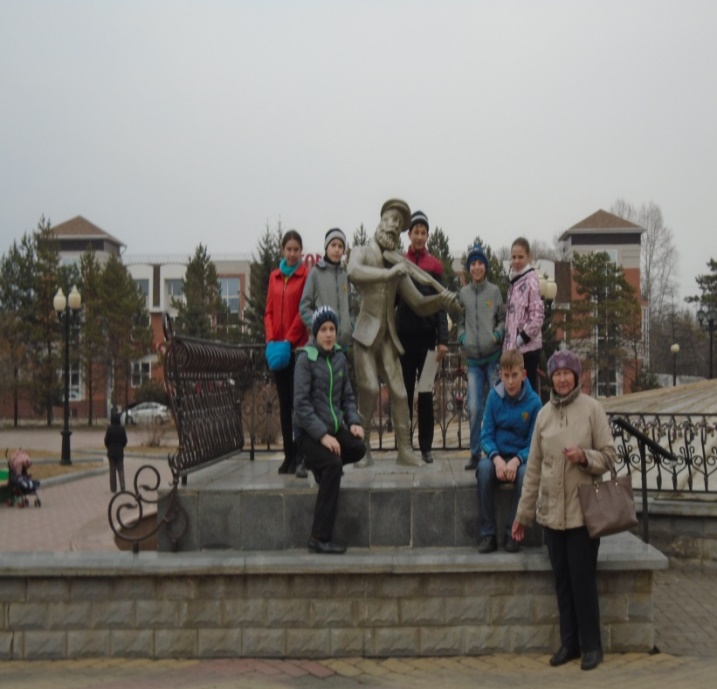 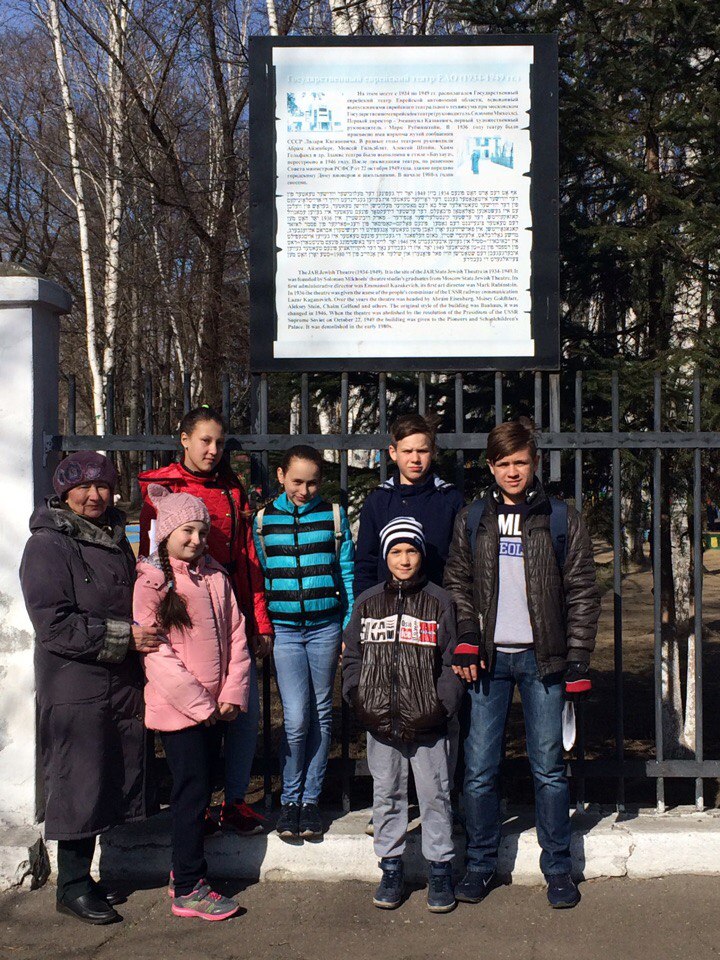 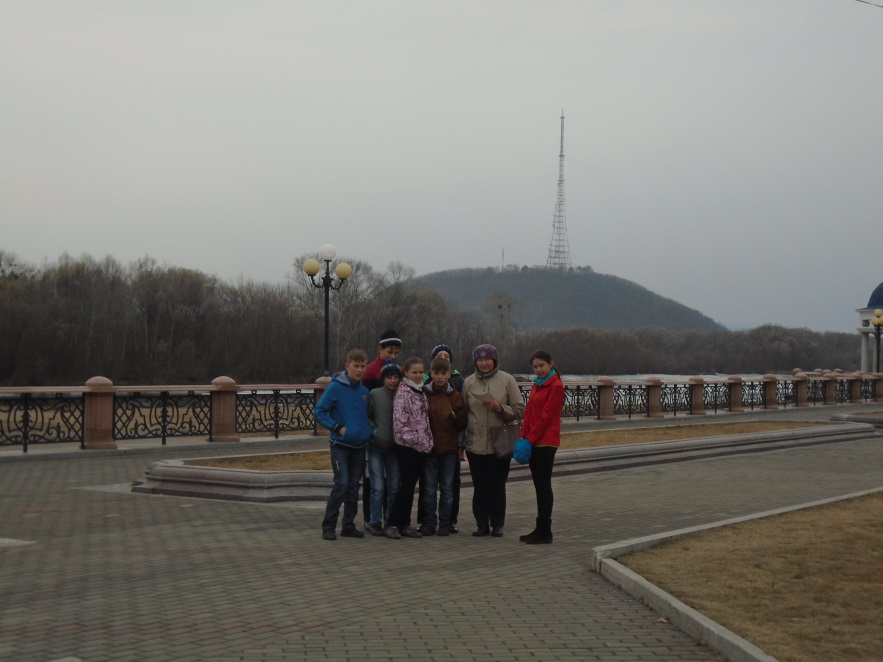 СВОДНЫЙ ПРОТОКОЛрезультатов игры - краеведческого ориентирования  среди кружковцев ДЮЦ, 2017г.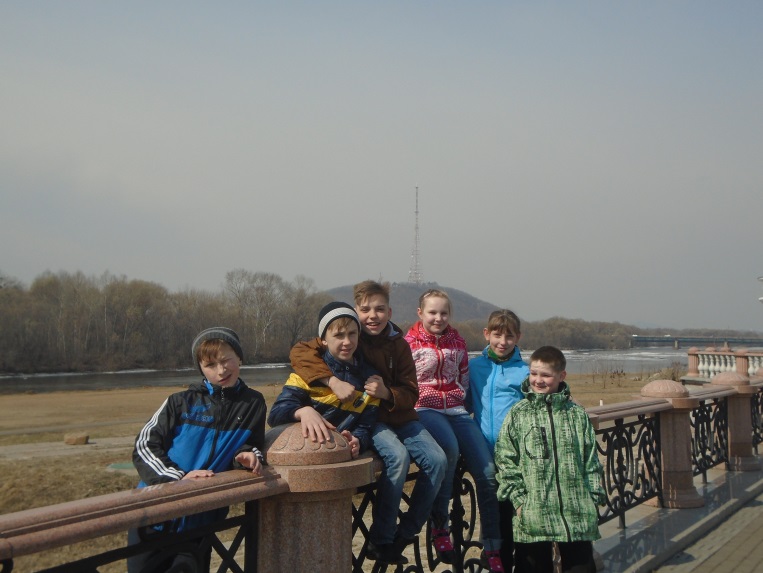 № п/пНазвание командыДневник путешествияДневник путешествияДневник путешествияДневник путешествияДневник путешествияДневник путешествияДневник путешествияДневник путешествия№ п/пНазвание командыПутешествие по городуОбъектыФотоВпечатленияОформление дневника Сумма баллов за дневникОбщий рез-тМесто5 классы 5 классы 5 классы 5 классы 5 классы 5 классы 5 классы 5 классы 5 классы 5 классы 1«Евротур», СОШ. г. Биробиджана 321911,5-333,565,5I2«Юный навигатор», д/д №1. 27243733764II 3«Экстрим» с. Лазарево34343436-7 классы 6-7 классы 6-7 классы 6-7 классы 6-7 классы 6-7 классы 6-7 классы 6-7 классы 6-7 классы 6-7 классы 1«Шолом,Биробиджан!», д/д №240,524,513,5734888,5II 2«Мечта», д/д №3, с. Валдгейм 353553«Бира», СОШ  г.Биробиджана23,51393,5328,552III4«Биробиджан», д/д №2 432514734992I5«Юные краеведы», СОШ. г. Биробиджана373,54,532,513,550,548-9 классы8-9 классы8-9 классы8-9 классы8-9 классы8-9 классы8-9 классы8-9 классы8-9 классы8-9 классы1«Тихонькая», д/д №231,52311,57344,576II2«Наследники», д\д № 233,52411,57345,579I 